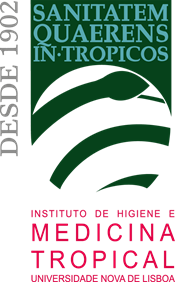 ELEIÇÕESPARA O CONSELHO DO INSTITUTO DE HIGIENE E MEDICINA TROPICALLISTA DE ELEITORESCATEGORIA – Legenda:Prof. Cat. - Professor CatedráticoProf. Assoc. – Professor AssociadoProf. Assoc. A – Professor Associado com agregaçãoProf. Aux. – Professor AuxiliarProf. Aux. A – Professor Auxiliar com agregaçãoProf. Aux. C. – Professor Auxiliar convidadoInv. Princ. - Investigador PrincipalInv. Princ. A - Investigador Principal com agregaçãoInv. Princ. C. - Investigador Principal convidadoInv. Aux. - Investigador AuxiliarInv. Aux. A - Investigador Auxiliar com agregaçãoInv. Aux. C. - Investigador Auxiliar convidadoVÍNCULO – Legenda:CTI - Contrato de trabalho em funções públicas por tempo indeterminadoCTC - Contrato de trabalho em funções públicas a termo resolutivo certoELEITORESELEITORESCATEGORIAVÍNCULOAida Maria da Conceição Esteves SimõesProf. Assoc.CTIAna Barroso AbecassisInv. Aux. C.CTCAna Maria Buttle Mendonça Mourão Possidónio ArmadaInv. Aux.CTIAna Isabel Amaro Gonçalves DomingosInv. Aux. ACTIAna Paula Martins dos Reis Arez Inv. Princ.CTIAntónio Paulo Gouveia de AlmeidaProf. Assoc. ACTICarla Alexandra Gama Carrilho da Costa SousaProf. Aux.CTICarlos Manuel Mendes NovoInv. Aux.CTICelso Vladimiro Ferreira de Abreu CunhaProf. Aux. ACTICláudia Istrate Inv. Aux. C.CTCFernando Manuel Henriques CardosoInv. Aux.CTIFilomena da Luz Martins PereiraProf. Assoc. ACTIGabriela Maria Santos Gomes Olivença SimõesProf. Aux. ACTIHenrique Manuel Condinho da SilveiraProf. Cat.CTIInês Santos Estevinho Fronteira Prof. Aux.CTIIsabel Larguinho MauricioProf. Aux.CTIIsabel Maria dos Santos Leitão CoutoProf. Aux.CTIJoão Mário Brás da PiedadeProf. Aux.CTIJoão Pedro Soares Silva PintoProf. Aux.CTIJorge Beirão de Almeida SeixasProf. Aux.CTIJosé Maria MarcelinoInv. Aux. C.CTCLenea Maria da Graça CampinoProf. Cat.CTILuís Miguel Velez Lapão Inv. Aux. C.CTCLuzia Augusta Pires GonçalvesProf. Aux.CTIMaria Cláudia Gomes dos Santos Rodrigues da ConceiçãoProf. Aux. C.CTCMaria da Luz Marques MartinsInv. Aux.CTIMaria de Fátima Carvalho NogueiraInv. Aux.CTIMaria do Rosário Fraga Oliveira MartinsProf. Cat.CTIMaria Luísa Jorge VieiraInv. Aux.CTIMaria Manuela Palmeiro CaladoProf. Aux.CTIMaria Odete Alves Marques Carolino AfonsoProf. Aux.CTIMaria Teresa Lourenço Marques NovoProf. Aux.CTIMarcelo de Sousa da SilvaInv. Aux. C.CTCMiguel Viveiros BettencourtProf. Cat.CTIOlga Maria Guerreiro de MatosProf. Assoc. ACTIPaulo de Lyz Girou Martins FerrinhoProf. Cat.CTIPhilip Jan HavikInv. Princ. C.CTCRicardo Manuel Soares ParreiraProf. Aux.CTIRita Maria Rodrigues Teixeira de CastroProf. Aux.CTIRosa Maria Figueiredo TeodósioProf. Aux.CTISilvana Maria Duarte Belo Prof. Aux.CTISónia Chavarria Alves Ferreira Centeno Lima Inv. Aux. C.CTCSónia Maria Ferreira DiasProf. Assoc. ACTI